Presseinformation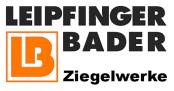 Leipfinger-Bader GmbH, Ziegeleistraße 15, 84172 VatersdorfAbdruck honorarfrei. Belegexemplar und Rückfragen bitte an:dako pr, Manforter Straße 133, 51373 Leverkusen, Tel.: 02 14 - 20 69 1002/22-02Leipfinger-Bader GmbHKfW-Förderung: Hilfe für private Bauherren und InvestorenLandshut (d-pr) – Gute Nachrichten für private Bauherren und Wohnungsbau-Investoren: Wie Bundeswirtschaftsminister Habeck jetzt bestätigte, wird das überraschend gestoppte KfW-Förderprogramm zur energetischen Gebäudesanierung ab kommender Woche fortgesetzt, so dass dann wieder Neuanträge gestellt werden können. Dafür seien bis Jahresende 9,5 Milliarden Euro an Bundesmitteln bewilligt worden. Darüber hinaus soll möglichst bald auch der Neubau energieeffizienter Gebäude wieder gefördert werden – allerdings zeitlich begrenzt und auf den strengen Effizienzhaus 40-Standard beschränkt. Sowohl für die energetische Sanierung als auch für den Neubau bietet die Unternehmensgruppe Leipfinger-Bader (Vatersdorf) Lösungen und Produkte an, die den Heizenergieverbrauch im Haus signifikant senken. Dazu zählen – neben hochwärmedämmenden Baustoffen oder dezentralen Lüftungssystemen – neuerdings Estrichziegel für Bodenflächen, mit denen sich bis zu 30 Prozent der Heizkosten einsparen lassen. Hilfe bei der richtigen Produktauswahl sowie Förderantragstellung erhalten private Bauherren sowie Wohnungsbaugesellschaften direkt bei der Bauberatung von Leipfinger-Bader. Diese ist über das Kontaktformular auf der Webseite www.leipfinger-bader.de (Rubrik „Bauherren“) sowie telefonisch (08762-7330) erreichbar.ca. 1.300 ZeichenHinweis: Dieser Text inklusive Bilder kann auch online abgerufen werden unter www.leipfinger-bader.de (Rubrik Unternehmen/ News) oder www.dako-pr.de.Bildunterschrift[22-02 KfW_Rohbau]Energieeffizientes Bauen und Sanieren nach neuen Förderkriterien: Leipfinger-Bader hilft ab kommender Woche bei der richtigen Produktauswahl sowie der Antragsstellung.Foto: Leipfinger-Bader/ Oberhauser GmbHRückfragen beantwortet gernUnternehmensgruppe Leipfinger-Bader	dako prBernhard Reger			Janina WolterTel.: 0 87 62 – 73 30			Tel.: 02 14 – 20 69 1-0Fax: 0 87 62 – 73 31 10			Fax: 02 14 – 20 69 1-50Mail: info@leipfinger-bader.de 			Mail: j.wolter@dako-pr.deÜber Leipfinger-BaderDie Unternehmensgruppe Leipfinger-Bader stellt Wandbaustoffe sowie Bauprodukte für klimafreundliches Bauen her und vertreibt diese bundesweit. Für ihre energie- und rohstoffeffiziente Produktion wurde die in Familienhand geführte Gruppe in den letzten Jahren vielfach geehrt. Gemeinsam mit Partnern aus Wissenschaft und Forschung treibt Leipfinger-Bader zudem die Weiterentwicklung bewährter Baustoffe im Sinne von Nachhaltigkeit, Klima- und Umweltschutz voran. Die bayerische Unternehmensgruppe versteht sich dabei – innerhalb der gesamten deutschen Baustoffindustrie – als bundesweiter Innovationstreiber für mehr Nachhaltigkeit am Bau.